Resolução nº002/2024 – Comissão EleitoralConsiderando o Art. 10, § 1º e 2º do regulamento para eleição de Diretor e Diretor Adjunto (Res. 039/2010 – CI/CCB) do Centro de Ciências Biológicas da Universidade Estadual de Maringá. A Comissão Eleitoral instituída pela portaria 002/2024-CCB, indica os membros para atuarem nas mesas receptoras no dia 19 de junho de 2024.Mesa receptora – Hall do bloco H-79Manhã: das 8h às 11h30min. Presidente: Solange Marta Franzoi de Moraes (DFS)1ºMesário: Márcia Fabrício (DFS)2ºMesário: Álvaro Antônio Felipe Soares (PFS)Mesa receptora – Hall do bloco H-78Tarde: das 13h30 min às 17h00min. Presidente: Luciana Andreia Borin de Carvalho (DBC)1ºMesário: Maria José Debarros da Silva (DBC)2ºMesário: Ligia Carla Balini (PGM)Suplente: Fabiano Rodrigo de Assis (DBQ)Mesa receptora – Hall do bloco H-78Noite: das 19h às 21h30min. Presidente: Maria Rosa Trentin Zorzenon (DBQ)1ºMesário: Antonio Sergio Dacome (DBQ)2ºMesário: Paulo Leonardo Marotti Siciliano (PBQ)Suplente: Silvio Claudio da Costa (DBQ)Suplente: Fabiano Rodrigo de Assis (DBQ)Suplente: Natani Caroline Nogueira (PBQ)Esta resolução entra em vigor nesta data, revogadas as disposições em contrário.Maringá, 5 de junho de 2024.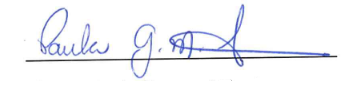 Profa. Dra. Paula Gimenez Milani Fernandes(DBQ/NEPRON/Comissão Eleitoral/Presidente